 جامعة صلاح الدين                                                                   المادة:  المدخل لدراسة القانون                                        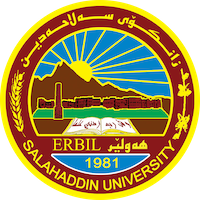 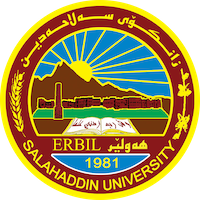     كلية القانون                                                                          المرحلة:  الأولى    قسم القانون                                                                         الزمن: (ثلاث ساعات)أسئلة الامتحان النهائي للعام الدراسي (2022-2023)الدور    (    الأول       )__________________________________________________________________نظرية القانون (تيؤرى ياسا)/السؤال الاول: علل مما يأتي:       الدرجة (12)             ثرسيارى يةكةم: هؤكارى ئةمانةى خوارةوة بنووسة:      نمرة (12)       يختلف القانون عن الأخلاق من حيث مقياس الحكم على التصرفات. (ياسا جياوازى هةية لة طةلأ رِةوشت لة رووى ثيَوةرى برِياردان لةسةر رةفتارةكان).  تشبه قواعد القانون وقواعد الدين من حيث الغاية غير المباشرة. (ريَساكانى ياسا وريَساكانى ئاين هاوشيَوةن لة رووى ئامانجى نارِاستةوخؤ).ليس من المنطق أن يسري حكم القانون على الوقائع التي سبقت نفاذه. (ذيرى نية كة ياسا برِيار لة سةر ئةو رووداوانة بدات كة ثيَش بةكاربوونى روويانداوة).  الأصل أن تكون الجهة التي تمارس الرقابة على صحة التشريع هيئة قضائية. (لة بنةرِةت ئةو لايةنةى كة كارى ضاوديَرى راست و دروستى ياسادانان دةكات بريتية لة دةستةى دادوةرى).                                                                                                                                                                   السؤال الثاني: اكتب فرع القانون الذي تنتمي إليه المواضيع الآتية:                                                  الدرجة  (8) ثرسيارى دووةم: لقى ئةو ياساية بنووسة كة ئةو بابةتانةى خوارةوة بؤي دةطةريَنةوة:                                          نمرة (8)عقود الشركات (طريَبةستى كؤمثانياكان)  قواعد الجنسية (ريَساكانى رةطةزنامة)  تصحيح النسب (راستكردنةوةى رةضةلَةك)أركان الجريمة (كؤلَةطةكانى تاوان)                                                                                                                                                                         السؤال الثالث:اجب عن فرعين:          الدرجة (10)              ثرسيارى سيَيةم: وةلامى دوو لق بدةرةوة :          نمرة (10)   ما هو الفرق بين قواعد القانون وقواعد العدالة من حيث الغاية المباشرة؟ - جياوازى ضية لة نيَوان ريَساكانى ياسا وريَساكانى دادثةروةرى لة رووى ئامانجى راستةوخؤ؟ ما المقصود بقاعدة (عدم جواز الاعتذار بجهل القانون)؟ - مةبةست ضية لة ريَساى (ريَطة نةدان بة بيانو طرتن بة ئاطادار نةبوون لة ياسا)؟  تكلم عن مبدأ أقليمية القوانين. - باسى ثرنسيثى هةريَمايةتى ياساكان بكة.                                                                                                                                                                      نظرية الحق (تيؤرى ماف) /                                                                                                                                                                  ثرسيارى يةكةم: تايبةتمةندى وجياكارى كةسى سروشتى ضين؟                                                                    نمرة (8)السؤال الأول: ماهي خصائص ومميزات الشخص الطبيعي؟                                                              الدرجة (8)ثرسيارى دووةم: بنةما وطرنطى دابةشكردنى شتةكان بؤ نةطويَزةرةوة وطويَزةرةوة ضين؟                                       نمرة (8)السؤال الثاني: ماهو أساس وأهمية تقسيم الأشياء إلى عقارات ومنقولات؟                                          الدرجة (8)
 ثرسيارى سيَيةم: بةراورد لة لة نيَوان بارمتةيى دلَنيايى وبارمتةيى ذيَردةستى بكة.                                            نمرة (7)السؤال الثالث: قارن بین الرهن التامیني و الرهن الحیازي.                                                              الدرجة (7)ثرسيارى ضوارةم: جياوازى سةرةكى لة نيَوان مافى سوود وةرطرتن ومافى هاوتةنيشتى ضية؟                                  نمرة (7)السؤال الرابع:  ما هو الفرق الرئيسي بين حق الانتفاع وحق الارتفاق؟                                               الدرجة (7)     ملاحظة: في حالة وجود أختلاف بين النسختين العربية والكوردية فأن النسخة العربية هي التي تؤخذ بنظر الأعتبار.مدرس المادة                                                               مدرس المادة د.اسعد انور عارف                                                  م.م.ريدار خضر رحمان